**RETAIN A COPY OF THIS FORM FOR YOUR RECORDS**THIRD-PARTY CLAIM FORMTHIRD-PARTY CLAIM FORMTHIRD-PARTY CLAIM FORMTHIRD-PARTY CLAIM FORMTHIRD-PARTY CLAIM FORMTHIRD-PARTY CLAIM FORMTHIRD-PARTY CLAIM FORMTHIRD-PARTY CLAIM FORMTHIRD-PARTY CLAIM FORMTHIRD-PARTY CLAIM FORMTHIRD-PARTY CLAIM FORM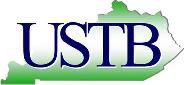 KENTUCKY DEPARTMENT FOR     ENVIRONMENTAL PROTECTIONKENTUCKY DEPARTMENT FOR     ENVIRONMENTAL PROTECTIONKENTUCKY DEPARTMENT FOR     ENVIRONMENTAL PROTECTIONMail completed form to:DIVISION OF WASTE MANAGEMENT UNDERGROUND STORAGE TANK BRANCH 300 SOWER BLVD, SECOND FLOOR FRANKFORT, KENTUCKY 40601(502) 564-5981http://waste.ky.gov/ustMail completed form to:DIVISION OF WASTE MANAGEMENT UNDERGROUND STORAGE TANK BRANCH 300 SOWER BLVD, SECOND FLOOR FRANKFORT, KENTUCKY 40601(502) 564-5981http://waste.ky.gov/ustMail completed form to:DIVISION OF WASTE MANAGEMENT UNDERGROUND STORAGE TANK BRANCH 300 SOWER BLVD, SECOND FLOOR FRANKFORT, KENTUCKY 40601(502) 564-5981http://waste.ky.gov/ustMail completed form to:DIVISION OF WASTE MANAGEMENT UNDERGROUND STORAGE TANK BRANCH 300 SOWER BLVD, SECOND FLOOR FRANKFORT, KENTUCKY 40601(502) 564-5981http://waste.ky.gov/ustFOR STATE USE ONLYFOR STATE USE ONLYFOR STATE USE ONLYGENERAL INFORMATIONGENERAL INFORMATIONGENERAL INFORMATIONGENERAL INFORMATIONGENERAL INFORMATIONGENERAL INFORMATIONGENERAL INFORMATIONGENERAL INFORMATIONGENERAL INFORMATIONGENERAL INFORMATIONGENERAL INFORMATIONIMPORTANT: To assert a claim for payment for reimbursement of a third-party claim, an eligible owner or operator shall notify the cabinet of the assertion of the third-party claim within twenty-one (21) days of the filing of an action against the owner or operator by the third party, or the receipt of an assertion of a claim in writing by a third party. A third-party claim shall be paid on the basis of a) a final and enforceable judgment; or b) an agreement reviewed and approved by the cabinet. A settlement of a third-party claim shall not be made by an owner or operator without the prior review and approval of the cabinet.An eligible third-party claim asserted against an owner or operator shall be limited to the reimbursement of documented bodily injury and property damage caused by sudden and non-sudden accidental releases into the environment arising from the operation of a regulated petroleum storage tank at a facility eligible for participation in the Financial Responsibility Account (FRA).IMPORTANT: To assert a claim for payment for reimbursement of a third-party claim, an eligible owner or operator shall notify the cabinet of the assertion of the third-party claim within twenty-one (21) days of the filing of an action against the owner or operator by the third party, or the receipt of an assertion of a claim in writing by a third party. A third-party claim shall be paid on the basis of a) a final and enforceable judgment; or b) an agreement reviewed and approved by the cabinet. A settlement of a third-party claim shall not be made by an owner or operator without the prior review and approval of the cabinet.An eligible third-party claim asserted against an owner or operator shall be limited to the reimbursement of documented bodily injury and property damage caused by sudden and non-sudden accidental releases into the environment arising from the operation of a regulated petroleum storage tank at a facility eligible for participation in the Financial Responsibility Account (FRA).IMPORTANT: To assert a claim for payment for reimbursement of a third-party claim, an eligible owner or operator shall notify the cabinet of the assertion of the third-party claim within twenty-one (21) days of the filing of an action against the owner or operator by the third party, or the receipt of an assertion of a claim in writing by a third party. A third-party claim shall be paid on the basis of a) a final and enforceable judgment; or b) an agreement reviewed and approved by the cabinet. A settlement of a third-party claim shall not be made by an owner or operator without the prior review and approval of the cabinet.An eligible third-party claim asserted against an owner or operator shall be limited to the reimbursement of documented bodily injury and property damage caused by sudden and non-sudden accidental releases into the environment arising from the operation of a regulated petroleum storage tank at a facility eligible for participation in the Financial Responsibility Account (FRA).IMPORTANT: To assert a claim for payment for reimbursement of a third-party claim, an eligible owner or operator shall notify the cabinet of the assertion of the third-party claim within twenty-one (21) days of the filing of an action against the owner or operator by the third party, or the receipt of an assertion of a claim in writing by a third party. A third-party claim shall be paid on the basis of a) a final and enforceable judgment; or b) an agreement reviewed and approved by the cabinet. A settlement of a third-party claim shall not be made by an owner or operator without the prior review and approval of the cabinet.An eligible third-party claim asserted against an owner or operator shall be limited to the reimbursement of documented bodily injury and property damage caused by sudden and non-sudden accidental releases into the environment arising from the operation of a regulated petroleum storage tank at a facility eligible for participation in the Financial Responsibility Account (FRA).IMPORTANT: To assert a claim for payment for reimbursement of a third-party claim, an eligible owner or operator shall notify the cabinet of the assertion of the third-party claim within twenty-one (21) days of the filing of an action against the owner or operator by the third party, or the receipt of an assertion of a claim in writing by a third party. A third-party claim shall be paid on the basis of a) a final and enforceable judgment; or b) an agreement reviewed and approved by the cabinet. A settlement of a third-party claim shall not be made by an owner or operator without the prior review and approval of the cabinet.An eligible third-party claim asserted against an owner or operator shall be limited to the reimbursement of documented bodily injury and property damage caused by sudden and non-sudden accidental releases into the environment arising from the operation of a regulated petroleum storage tank at a facility eligible for participation in the Financial Responsibility Account (FRA).IMPORTANT: To assert a claim for payment for reimbursement of a third-party claim, an eligible owner or operator shall notify the cabinet of the assertion of the third-party claim within twenty-one (21) days of the filing of an action against the owner or operator by the third party, or the receipt of an assertion of a claim in writing by a third party. A third-party claim shall be paid on the basis of a) a final and enforceable judgment; or b) an agreement reviewed and approved by the cabinet. A settlement of a third-party claim shall not be made by an owner or operator without the prior review and approval of the cabinet.An eligible third-party claim asserted against an owner or operator shall be limited to the reimbursement of documented bodily injury and property damage caused by sudden and non-sudden accidental releases into the environment arising from the operation of a regulated petroleum storage tank at a facility eligible for participation in the Financial Responsibility Account (FRA).IMPORTANT: To assert a claim for payment for reimbursement of a third-party claim, an eligible owner or operator shall notify the cabinet of the assertion of the third-party claim within twenty-one (21) days of the filing of an action against the owner or operator by the third party, or the receipt of an assertion of a claim in writing by a third party. A third-party claim shall be paid on the basis of a) a final and enforceable judgment; or b) an agreement reviewed and approved by the cabinet. A settlement of a third-party claim shall not be made by an owner or operator without the prior review and approval of the cabinet.An eligible third-party claim asserted against an owner or operator shall be limited to the reimbursement of documented bodily injury and property damage caused by sudden and non-sudden accidental releases into the environment arising from the operation of a regulated petroleum storage tank at a facility eligible for participation in the Financial Responsibility Account (FRA).IMPORTANT: To assert a claim for payment for reimbursement of a third-party claim, an eligible owner or operator shall notify the cabinet of the assertion of the third-party claim within twenty-one (21) days of the filing of an action against the owner or operator by the third party, or the receipt of an assertion of a claim in writing by a third party. A third-party claim shall be paid on the basis of a) a final and enforceable judgment; or b) an agreement reviewed and approved by the cabinet. A settlement of a third-party claim shall not be made by an owner or operator without the prior review and approval of the cabinet.An eligible third-party claim asserted against an owner or operator shall be limited to the reimbursement of documented bodily injury and property damage caused by sudden and non-sudden accidental releases into the environment arising from the operation of a regulated petroleum storage tank at a facility eligible for participation in the Financial Responsibility Account (FRA).IMPORTANT: To assert a claim for payment for reimbursement of a third-party claim, an eligible owner or operator shall notify the cabinet of the assertion of the third-party claim within twenty-one (21) days of the filing of an action against the owner or operator by the third party, or the receipt of an assertion of a claim in writing by a third party. A third-party claim shall be paid on the basis of a) a final and enforceable judgment; or b) an agreement reviewed and approved by the cabinet. A settlement of a third-party claim shall not be made by an owner or operator without the prior review and approval of the cabinet.An eligible third-party claim asserted against an owner or operator shall be limited to the reimbursement of documented bodily injury and property damage caused by sudden and non-sudden accidental releases into the environment arising from the operation of a regulated petroleum storage tank at a facility eligible for participation in the Financial Responsibility Account (FRA).IMPORTANT: To assert a claim for payment for reimbursement of a third-party claim, an eligible owner or operator shall notify the cabinet of the assertion of the third-party claim within twenty-one (21) days of the filing of an action against the owner or operator by the third party, or the receipt of an assertion of a claim in writing by a third party. A third-party claim shall be paid on the basis of a) a final and enforceable judgment; or b) an agreement reviewed and approved by the cabinet. A settlement of a third-party claim shall not be made by an owner or operator without the prior review and approval of the cabinet.An eligible third-party claim asserted against an owner or operator shall be limited to the reimbursement of documented bodily injury and property damage caused by sudden and non-sudden accidental releases into the environment arising from the operation of a regulated petroleum storage tank at a facility eligible for participation in the Financial Responsibility Account (FRA).IMPORTANT: To assert a claim for payment for reimbursement of a third-party claim, an eligible owner or operator shall notify the cabinet of the assertion of the third-party claim within twenty-one (21) days of the filing of an action against the owner or operator by the third party, or the receipt of an assertion of a claim in writing by a third party. A third-party claim shall be paid on the basis of a) a final and enforceable judgment; or b) an agreement reviewed and approved by the cabinet. A settlement of a third-party claim shall not be made by an owner or operator without the prior review and approval of the cabinet.An eligible third-party claim asserted against an owner or operator shall be limited to the reimbursement of documented bodily injury and property damage caused by sudden and non-sudden accidental releases into the environment arising from the operation of a regulated petroleum storage tank at a facility eligible for participation in the Financial Responsibility Account (FRA).AGENCY INTEREST #:AGENCY INTEREST #:AGENCY INTEREST #:ASSOCIATED OWNER/OPERATOR APPLICATION #:ASSOCIATED OWNER/OPERATOR APPLICATION #:ASSOCIATED OWNER/OPERATOR APPLICATION #:THIRD-PARTY COMPLAINT APPLICATION #:THIRD-PARTY COMPLAINT APPLICATION #:THIRD-PARTY COMPLAINT APPLICATION #:THIRD-PARTY COMPLAINT APPLICATION #:THIRD-PARTY COMPLAINT APPLICATION #:APPLICANT INFORMATIONAPPLICANT INFORMATIONAPPLICANT INFORMATIONAPPLICANT INFORMATIONAPPLICANT INFORMATIONFACILITY INFORMATIONFACILITY INFORMATIONFACILITY INFORMATIONFACILITY INFORMATIONFACILITY INFORMATIONFACILITY INFORMATIONFACILITY OWNER/OPERATOR (APPLICANT’S) NAME:FACILITY OWNER/OPERATOR (APPLICANT’S) NAME:FACILITY OWNER/OPERATOR (APPLICANT’S) NAME:FACILITY OWNER/OPERATOR (APPLICANT’S) NAME:FACILITY OWNER/OPERATOR (APPLICANT’S) NAME:FACILITY NAME:FACILITY NAME:FACILITY NAME:FACILITY NAME:FACILITY NAME:FACILITY NAME:OWNER/OPERATOR MAILING ADDRESS:OWNER/OPERATOR MAILING ADDRESS:OWNER/OPERATOR MAILING ADDRESS:OWNER/OPERATOR MAILING ADDRESS:OWNER/OPERATOR MAILING ADDRESS:PHYSICAL LOCATION:PHYSICAL LOCATION:PHYSICAL LOCATION:PHYSICAL LOCATION:PHYSICAL LOCATION:PHYSICAL LOCATION:CITY:STATE:ZIP CODE:ZIP CODE:ZIP CODE:CITY:CITY:COUNTY:COUNTY:COUNTY:ZIP CODE:TELEPHONE NUMBER:FAX NUMBER:E-MAIL ADDRESS:E-MAIL ADDRESS:E-MAIL ADDRESS:FACILITY CONTACT PERSON:FACILITY CONTACT PERSON:FACILITY TELEPHONE NUMBER:FACILITY TELEPHONE NUMBER:FACILITY TELEPHONE NUMBER:FACILITY TELEPHONE NUMBER:LEGALLY AUTHORIZED REPRESENTIVE OR AGENT:LEGALLY AUTHORIZED REPRESENTIVE OR AGENT:TELEPHONE NUMBER:TELEPHONE NUMBER:TELEPHONE NUMBER:FACILITY FAX NUMBER:FACILITY FAX NUMBER:FACILITY E-MAIL ADDRESS:FACILITY E-MAIL ADDRESS:FACILITY E-MAIL ADDRESS:FACILITY E-MAIL ADDRESS:ADDITIONAL INFORMATION REQUIREDADDITIONAL INFORMATION REQUIREDADDITIONAL INFORMATION REQUIREDADDITIONAL INFORMATION REQUIREDADDITIONAL INFORMATION REQUIREDADDITIONAL INFORMATION REQUIREDADDITIONAL INFORMATION REQUIREDADDITIONAL INFORMATION REQUIREDADDITIONAL INFORMATION REQUIREDADDITIONAL INFORMATION REQUIREDADDITIONAL INFORMATION REQUIRED1.	Is there a current Certificate of Registration and Reimbursement Eligibility (CORRE) or Certificate of Eligibility on file for this facility related to this claim?1.	Is there a current Certificate of Registration and Reimbursement Eligibility (CORRE) or Certificate of Eligibility on file for this facility related to this claim?1.	Is there a current Certificate of Registration and Reimbursement Eligibility (CORRE) or Certificate of Eligibility on file for this facility related to this claim?1.	Is there a current Certificate of Registration and Reimbursement Eligibility (CORRE) or Certificate of Eligibility on file for this facility related to this claim?1.	Is there a current Certificate of Registration and Reimbursement Eligibility (CORRE) or Certificate of Eligibility on file for this facility related to this claim?1.	Is there a current Certificate of Registration and Reimbursement Eligibility (CORRE) or Certificate of Eligibility on file for this facility related to this claim?1.	Is there a current Certificate of Registration and Reimbursement Eligibility (CORRE) or Certificate of Eligibility on file for this facility related to this claim?1.	Is there a current Certificate of Registration and Reimbursement Eligibility (CORRE) or Certificate of Eligibility on file for this facility related to this claim?1.	Is there a current Certificate of Registration and Reimbursement Eligibility (CORRE) or Certificate of Eligibility on file for this facility related to this claim?YES	NOYES	NO2.    If yes, what was the date of issue for this CORRE or Certificate of Eligibility?2.    If yes, what was the date of issue for this CORRE or Certificate of Eligibility?2.    If yes, what was the date of issue for this CORRE or Certificate of Eligibility?2.    If yes, what was the date of issue for this CORRE or Certificate of Eligibility?2.    If yes, what was the date of issue for this CORRE or Certificate of Eligibility?2.    If yes, what was the date of issue for this CORRE or Certificate of Eligibility?2.    If yes, what was the date of issue for this CORRE or Certificate of Eligibility?2.    If yes, what was the date of issue for this CORRE or Certificate of Eligibility?2.    If yes, what was the date of issue for this CORRE or Certificate of Eligibility? 	 /	/  	 	 /	/  	3.    If yes, has the owner or operator maintained compliance with the eligibility requirements for FRA?3.    If yes, has the owner or operator maintained compliance with the eligibility requirements for FRA?3.    If yes, has the owner or operator maintained compliance with the eligibility requirements for FRA?3.    If yes, has the owner or operator maintained compliance with the eligibility requirements for FRA?3.    If yes, has the owner or operator maintained compliance with the eligibility requirements for FRA?3.    If yes, has the owner or operator maintained compliance with the eligibility requirements for FRA?3.    If yes, has the owner or operator maintained compliance with the eligibility requirements for FRA?3.    If yes, has the owner or operator maintained compliance with the eligibility requirements for FRA?3.    If yes, has the owner or operator maintained compliance with the eligibility requirements for FRA?YES	NOYES	NO4.    Have the costs requested been addressed through corrective action?4.    Have the costs requested been addressed through corrective action?4.    Have the costs requested been addressed through corrective action?4.    Have the costs requested been addressed through corrective action?4.    Have the costs requested been addressed through corrective action?4.    Have the costs requested been addressed through corrective action?4.    Have the costs requested been addressed through corrective action?4.    Have the costs requested been addressed through corrective action?4.    Have the costs requested been addressed through corrective action?YES	NOYES	NO5. Provide the DATE the cabinet was notified of the assertion of the third-party claim for a) the filing of an action against the Applicant by the third party, OR b) the receipt of an assertion of a claim in writing by a third party.5. Provide the DATE the cabinet was notified of the assertion of the third-party claim for a) the filing of an action against the Applicant by the third party, OR b) the receipt of an assertion of a claim in writing by a third party.5. Provide the DATE the cabinet was notified of the assertion of the third-party claim for a) the filing of an action against the Applicant by the third party, OR b) the receipt of an assertion of a claim in writing by a third party.5. Provide the DATE the cabinet was notified of the assertion of the third-party claim for a) the filing of an action against the Applicant by the third party, OR b) the receipt of an assertion of a claim in writing by a third party.5. Provide the DATE the cabinet was notified of the assertion of the third-party claim for a) the filing of an action against the Applicant by the third party, OR b) the receipt of an assertion of a claim in writing by a third party.5. Provide the DATE the cabinet was notified of the assertion of the third-party claim for a) the filing of an action against the Applicant by the third party, OR b) the receipt of an assertion of a claim in writing by a third party.5. Provide the DATE the cabinet was notified of the assertion of the third-party claim for a) the filing of an action against the Applicant by the third party, OR b) the receipt of an assertion of a claim in writing by a third party.5. Provide the DATE the cabinet was notified of the assertion of the third-party claim for a) the filing of an action against the Applicant by the third party, OR b) the receipt of an assertion of a claim in writing by a third party.5. Provide the DATE the cabinet was notified of the assertion of the third-party claim for a) the filing of an action against the Applicant by the third party, OR b) the receipt of an assertion of a claim in writing by a third party. 	 /	/  	 	 /	/  	6.    Is the amount requested limited to actual damage caused by the release from a regulated petroleum storage tank?6.    Is the amount requested limited to actual damage caused by the release from a regulated petroleum storage tank?6.    Is the amount requested limited to actual damage caused by the release from a regulated petroleum storage tank?6.    Is the amount requested limited to actual damage caused by the release from a regulated petroleum storage tank?6.    Is the amount requested limited to actual damage caused by the release from a regulated petroleum storage tank?6.    Is the amount requested limited to actual damage caused by the release from a regulated petroleum storage tank?6.    Is the amount requested limited to actual damage caused by the release from a regulated petroleum storage tank?6.    Is the amount requested limited to actual damage caused by the release from a regulated petroleum storage tank?6.    Is the amount requested limited to actual damage caused by the release from a regulated petroleum storage tank?YES	NOYES	NO7.    Was prior approval from the cabinet received for the settlement of the third-party claim?7.    Was prior approval from the cabinet received for the settlement of the third-party claim?7.    Was prior approval from the cabinet received for the settlement of the third-party claim?7.    Was prior approval from the cabinet received for the settlement of the third-party claim?7.    Was prior approval from the cabinet received for the settlement of the third-party claim?7.    Was prior approval from the cabinet received for the settlement of the third-party claim?7.    Was prior approval from the cabinet received for the settlement of the third-party claim?7.    Was prior approval from the cabinet received for the settlement of the third-party claim?7.    Was prior approval from the cabinet received for the settlement of the third-party claim?YES	NOYES	NOADDITIONAL DOCUMENTATION REQUIREDADDITIONAL DOCUMENTATION REQUIREDADDITIONAL DOCUMENTATION REQUIREDADDITIONAL DOCUMENTATION REQUIREDADDITIONAL DOCUMENTATION REQUIREDADDITIONAL DOCUMENTATION REQUIREDADDITIONAL DOCUMENTATION REQUIREDADDITIONAL DOCUMENTATION REQUIREDADDITIONAL DOCUMENTATION REQUIREDADDITIONAL DOCUMENTATION REQUIREDADDITIONAL DOCUMENTATION REQUIREDAttach the cabinet’s prior approval for the settlement of the third-party claim.Attach the cabinet’s prior approval for the settlement of the third-party claim.Attach the cabinet’s prior approval for the settlement of the third-party claim.Attach the cabinet’s prior approval for the settlement of the third-party claim.Attach the cabinet’s prior approval for the settlement of the third-party claim.Attach the cabinet’s prior approval for the settlement of the third-party claim.Attach the cabinet’s prior approval for the settlement of the third-party claim.Attach the cabinet’s prior approval for the settlement of the third-party claim.Attach the cabinet’s prior approval for the settlement of the third-party claim.Attach the cabinet’s prior approval for the settlement of the third-party claim.Attach the cabinet’s prior approval for the settlement of the third-party claim.Attach either the final and enforceable judgment OR the agreement reviewed and approved by the cabinet.Attach either the final and enforceable judgment OR the agreement reviewed and approved by the cabinet.Attach either the final and enforceable judgment OR the agreement reviewed and approved by the cabinet.Attach either the final and enforceable judgment OR the agreement reviewed and approved by the cabinet.Attach either the final and enforceable judgment OR the agreement reviewed and approved by the cabinet.Attach either the final and enforceable judgment OR the agreement reviewed and approved by the cabinet.Attach either the final and enforceable judgment OR the agreement reviewed and approved by the cabinet.Attach either the final and enforceable judgment OR the agreement reviewed and approved by the cabinet.Attach either the final and enforceable judgment OR the agreement reviewed and approved by the cabinet.Attach either the final and enforceable judgment OR the agreement reviewed and approved by the cabinet.Attach either the final and enforceable judgment OR the agreement reviewed and approved by the cabinet.AMOUNT REQUESTED $  	AMOUNT REQUESTED $  	AMOUNT REQUESTED $  	AMOUNT REQUESTED $  	AMOUNT REQUESTED $  	AMOUNT REQUESTED $  	AMOUNT REQUESTED $  	AMOUNT REQUESTED $  	AMOUNT REQUESTED $  	AMOUNT REQUESTED $  	AMOUNT REQUESTED $  	THIRD-PARTY CLAIM CERTIFICATIONTHIRD-PARTY CLAIM CERTIFICATIONTHIRD-PARTY CLAIM CERTIFICATIONI hereby certify under penalty of law that I am the (mark one):        Applicant          Legally-authorized representative or agent of the applicant  ANDI THE UNDERSIGNED, FIRST BEING DULY SWORN, STATE, UNDER PENALTY OF LAW, THAT I HAVE PERSONALLY EXAMINED AND AM FAMILIAR WITH THE INFORMATION SUBMITTED IN THIS AND ALL ATTACHED DOCUMENTS, AND THAT BASED ON MY INQUIRY OF THOSE INDIVIDUALS RESPONSIBLE FOR OBTAINING THE INFORMATION, I CERTIFY THE SUBMITTED INFORMATION IS TRUE, ACCURATE AND COMPLETE. I CERTIFY THAT ALL COSTS ARE NECESSARY AND WERE ACTUALLY INCURRED IN THE PERFORMANCE OF CORRECTIVE ACTION. I FURTHER CERTIFY THAT, IF NOT THE OWNER OR OPERATOR, I AM AUTHORIZED BY THE OWNER OR OPERATOR AS AN AGENT TO MAKE THIS CERTIFICATION, OR I AM THE PERSON ELIGIBLE UNDER 401 KAR CHAPTER 42 AND MY ELIGIBALITY IS IN GOOD STANDING. IN ADDITION, I CERTIFY THE ELIGIBILITY REQUIREMENTS OF 401 KAR 42:250 HAVE BEEN MET AND A RELEASE REQUIRING CORRECTIVE ACTION AT THIS FACILITY HAS OCCURRED AND HAS BEEN REPORTED TO THE CABINET AS REQUIRED BY 401 KAR 42:250, SECTION 2.SIGNATURE REQUIREMENTS: For a corporation, the individual signing this form can be the president or secretary of the corporation; the duly authorized representative or agent of the executive officer, if the representative or agent is responsible for overall operation of the facility; or a person designated by the board of directors by means of a corporate resolution. For the individual signing for a partnership, sole proprietorship or individual, shall be a general partner, the proprietor or individual, respectively. For a municipality, the form is to be signed by a principal, executive officer or ranking elected official. The power of agency signing the certification shall submit documentary evidence to substantiate the legality of the authorized representation of the owner/operator.I hereby certify under penalty of law that I am the (mark one):        Applicant          Legally-authorized representative or agent of the applicant  ANDI THE UNDERSIGNED, FIRST BEING DULY SWORN, STATE, UNDER PENALTY OF LAW, THAT I HAVE PERSONALLY EXAMINED AND AM FAMILIAR WITH THE INFORMATION SUBMITTED IN THIS AND ALL ATTACHED DOCUMENTS, AND THAT BASED ON MY INQUIRY OF THOSE INDIVIDUALS RESPONSIBLE FOR OBTAINING THE INFORMATION, I CERTIFY THE SUBMITTED INFORMATION IS TRUE, ACCURATE AND COMPLETE. I CERTIFY THAT ALL COSTS ARE NECESSARY AND WERE ACTUALLY INCURRED IN THE PERFORMANCE OF CORRECTIVE ACTION. I FURTHER CERTIFY THAT, IF NOT THE OWNER OR OPERATOR, I AM AUTHORIZED BY THE OWNER OR OPERATOR AS AN AGENT TO MAKE THIS CERTIFICATION, OR I AM THE PERSON ELIGIBLE UNDER 401 KAR CHAPTER 42 AND MY ELIGIBALITY IS IN GOOD STANDING. IN ADDITION, I CERTIFY THE ELIGIBILITY REQUIREMENTS OF 401 KAR 42:250 HAVE BEEN MET AND A RELEASE REQUIRING CORRECTIVE ACTION AT THIS FACILITY HAS OCCURRED AND HAS BEEN REPORTED TO THE CABINET AS REQUIRED BY 401 KAR 42:250, SECTION 2.SIGNATURE REQUIREMENTS: For a corporation, the individual signing this form can be the president or secretary of the corporation; the duly authorized representative or agent of the executive officer, if the representative or agent is responsible for overall operation of the facility; or a person designated by the board of directors by means of a corporate resolution. For the individual signing for a partnership, sole proprietorship or individual, shall be a general partner, the proprietor or individual, respectively. For a municipality, the form is to be signed by a principal, executive officer or ranking elected official. The power of agency signing the certification shall submit documentary evidence to substantiate the legality of the authorized representation of the owner/operator.I hereby certify under penalty of law that I am the (mark one):        Applicant          Legally-authorized representative or agent of the applicant  ANDI THE UNDERSIGNED, FIRST BEING DULY SWORN, STATE, UNDER PENALTY OF LAW, THAT I HAVE PERSONALLY EXAMINED AND AM FAMILIAR WITH THE INFORMATION SUBMITTED IN THIS AND ALL ATTACHED DOCUMENTS, AND THAT BASED ON MY INQUIRY OF THOSE INDIVIDUALS RESPONSIBLE FOR OBTAINING THE INFORMATION, I CERTIFY THE SUBMITTED INFORMATION IS TRUE, ACCURATE AND COMPLETE. I CERTIFY THAT ALL COSTS ARE NECESSARY AND WERE ACTUALLY INCURRED IN THE PERFORMANCE OF CORRECTIVE ACTION. I FURTHER CERTIFY THAT, IF NOT THE OWNER OR OPERATOR, I AM AUTHORIZED BY THE OWNER OR OPERATOR AS AN AGENT TO MAKE THIS CERTIFICATION, OR I AM THE PERSON ELIGIBLE UNDER 401 KAR CHAPTER 42 AND MY ELIGIBALITY IS IN GOOD STANDING. IN ADDITION, I CERTIFY THE ELIGIBILITY REQUIREMENTS OF 401 KAR 42:250 HAVE BEEN MET AND A RELEASE REQUIRING CORRECTIVE ACTION AT THIS FACILITY HAS OCCURRED AND HAS BEEN REPORTED TO THE CABINET AS REQUIRED BY 401 KAR 42:250, SECTION 2.SIGNATURE REQUIREMENTS: For a corporation, the individual signing this form can be the president or secretary of the corporation; the duly authorized representative or agent of the executive officer, if the representative or agent is responsible for overall operation of the facility; or a person designated by the board of directors by means of a corporate resolution. For the individual signing for a partnership, sole proprietorship or individual, shall be a general partner, the proprietor or individual, respectively. For a municipality, the form is to be signed by a principal, executive officer or ranking elected official. The power of agency signing the certification shall submit documentary evidence to substantiate the legality of the authorized representation of the owner/operator.PRINTED NAME OF APPLICANT (Or Authorized Representative or Agent)TITLE:TITLE:SIGNATURE OF APPLICANT (Or Authorized Representative or Agent)DATE:DATE:PE/PG’S SIGNATURE:PE/PG’S #:DATE:ELIGIBLE COMPANY OR PARTNERSHIPS AUTHORIZED REPRESENTATIVE’S SIGNATURE:UST BRANCH’S PST ELIGIBLE COMPANY OR PARTNERHSIP #:DATE:FOR STAFF USE ONLY:File/CORRE #: 		Vendor ID #: 		Claim Request #:  	AMOUNTS	SIGNATURES	DATESAmount of Entry Level:	$ 			 	/	/	 Amount Met:   Yes / No			StaffTotal Amount Obligated:	$  	Total Amount Paid:	$ 			 	/	/	 Branch ManagerTotal Adjustments(+/-):	$  	Recommended to be Paid:	$  	FOR STAFF USE ONLY:File/CORRE #: 		Vendor ID #: 		Claim Request #:  	AMOUNTS	SIGNATURES	DATESAmount of Entry Level:	$ 			 	/	/	 Amount Met:   Yes / No			StaffTotal Amount Obligated:	$  	Total Amount Paid:	$ 			 	/	/	 Branch ManagerTotal Adjustments(+/-):	$  	Recommended to be Paid:	$  	FOR STAFF USE ONLY:File/CORRE #: 		Vendor ID #: 		Claim Request #:  	AMOUNTS	SIGNATURES	DATESAmount of Entry Level:	$ 			 	/	/	 Amount Met:   Yes / No			StaffTotal Amount Obligated:	$  	Total Amount Paid:	$ 			 	/	/	 Branch ManagerTotal Adjustments(+/-):	$  	Recommended to be Paid:	$  	If you have questions on how to fill out this form or to request a review of the facility records, please contact the USTB at (502) 564-5981 or visit our website at http://waste.ky.gov/ust.If you have questions on how to fill out this form or to request a review of the facility records, please contact the USTB at (502) 564-5981 or visit our website at http://waste.ky.gov/ust.If you have questions on how to fill out this form or to request a review of the facility records, please contact the USTB at (502) 564-5981 or visit our website at http://waste.ky.gov/ust.